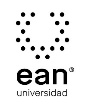 FICHA TÉCNICA DE CONSTRUCCIÓN DEL ÍTEMFICHA TÉCNICA DE CONSTRUCCIÓN DEL ÍTEMNo. Ítem: 1No. Ítem: 1No. Ítem: 1DATOS DEL ÍTEMDATOS DEL ÍTEMDATOS DEL AUTORPrograma académico: Estudios y Gestión Cultural VirtualPrograma académico: Estudios y Gestión Cultural VirtualPrueba: Caracterización de Estudios de la CulturaPrueba: Caracterización de Estudios de la CulturaPrueba: Caracterización de Estudios de la CulturaPrueba: Caracterización de Estudios de la CulturaPrueba: Caracterización de Estudios de la CulturaPrueba: Caracterización de Estudios de la CulturaÍTEM: COMPETENCIA ESPECÍFICA, CONTEXTO, ENUNCIADO Y OPCIONES DE RESPUESTAÍTEM: COMPETENCIA ESPECÍFICA, CONTEXTO, ENUNCIADO Y OPCIONES DE RESPUESTAÍTEM: COMPETENCIA ESPECÍFICA, CONTEXTO, ENUNCIADO Y OPCIONES DE RESPUESTACompetencia específica señalada en el syllabus, que evalúa este ítem:Conoce, analiza y aplica los textos y definiciones de diferentes autores respecto al concepto de cultura.Reconoce los principales postulados de los estudios culturales, así como sus autores y la importancia que esta disciplina ha tenido en los últimos años.Reconoce la manera en que se han abordado los estudios culturales en diversas disciplinas como la antropología, la historia, la literatura y el arte.Analiza y reinterpreta aspectos de la vida cotidiana a la luz de los postulados de los estudios culturales.Competencia específica señalada en el syllabus, que evalúa este ítem:Conoce, analiza y aplica los textos y definiciones de diferentes autores respecto al concepto de cultura.Reconoce los principales postulados de los estudios culturales, así como sus autores y la importancia que esta disciplina ha tenido en los últimos años.Reconoce la manera en que se han abordado los estudios culturales en diversas disciplinas como la antropología, la historia, la literatura y el arte.Analiza y reinterpreta aspectos de la vida cotidiana a la luz de los postulados de los estudios culturales.Competencia específica señalada en el syllabus, que evalúa este ítem:Conoce, analiza y aplica los textos y definiciones de diferentes autores respecto al concepto de cultura.Reconoce los principales postulados de los estudios culturales, así como sus autores y la importancia que esta disciplina ha tenido en los últimos años.Reconoce la manera en que se han abordado los estudios culturales en diversas disciplinas como la antropología, la historia, la literatura y el arte.Analiza y reinterpreta aspectos de la vida cotidiana a la luz de los postulados de los estudios culturales.CONTEXTO - Caso - situación problémica:Revisar el siguiente texto y analizar: Concepto de cultura para la Unesco (1982)(…) la cultura puede considerarse actualmente como el conjunto de los rasgos distintivos, espirituales y materiales, intelectuales y afectivos que caracterizan a una sociedad o un grupo social. Ella engloba, además de las artes y las letras, los modos de vida, los derechos fundamentales al ser humano, los sistemas de valores, las tradiciones y las creencias y que la cultura da al hombre la capacidad de reflexionar sobre sí mismo. Es ella la que hace de nosotros seres específicamente humanos, racionales, críticos y éticamente comprometidos. A través de ella discernimos los valores y efectuamos opciones. A través de ella el hombre se expresa, toma conciencia de sí mismo, se reconoce como un proyecto inacabado, pone en cuestión sus propias realizaciones, busca incansablemente nuevas significaciones, y crea obras que lo trascienden.Tomado de: http://www.unesco.org/new/es/mexico/work-areas/culture/CONTEXTO - Caso - situación problémica:Revisar el siguiente texto y analizar: Concepto de cultura para la Unesco (1982)(…) la cultura puede considerarse actualmente como el conjunto de los rasgos distintivos, espirituales y materiales, intelectuales y afectivos que caracterizan a una sociedad o un grupo social. Ella engloba, además de las artes y las letras, los modos de vida, los derechos fundamentales al ser humano, los sistemas de valores, las tradiciones y las creencias y que la cultura da al hombre la capacidad de reflexionar sobre sí mismo. Es ella la que hace de nosotros seres específicamente humanos, racionales, críticos y éticamente comprometidos. A través de ella discernimos los valores y efectuamos opciones. A través de ella el hombre se expresa, toma conciencia de sí mismo, se reconoce como un proyecto inacabado, pone en cuestión sus propias realizaciones, busca incansablemente nuevas significaciones, y crea obras que lo trascienden.Tomado de: http://www.unesco.org/new/es/mexico/work-areas/culture/CONTEXTO - Caso - situación problémica:Revisar el siguiente texto y analizar: Concepto de cultura para la Unesco (1982)(…) la cultura puede considerarse actualmente como el conjunto de los rasgos distintivos, espirituales y materiales, intelectuales y afectivos que caracterizan a una sociedad o un grupo social. Ella engloba, además de las artes y las letras, los modos de vida, los derechos fundamentales al ser humano, los sistemas de valores, las tradiciones y las creencias y que la cultura da al hombre la capacidad de reflexionar sobre sí mismo. Es ella la que hace de nosotros seres específicamente humanos, racionales, críticos y éticamente comprometidos. A través de ella discernimos los valores y efectuamos opciones. A través de ella el hombre se expresa, toma conciencia de sí mismo, se reconoce como un proyecto inacabado, pone en cuestión sus propias realizaciones, busca incansablemente nuevas significaciones, y crea obras que lo trascienden.Tomado de: http://www.unesco.org/new/es/mexico/work-areas/culture/ENUNCIADO:A partir del concepto de cultura establecido por la Unesco en 1982, es posible condensar los elementos centrales de esta en la definición que propone Clifford Geertz en su libro La interpretación de las culturas:ENUNCIADO:A partir del concepto de cultura establecido por la Unesco en 1982, es posible condensar los elementos centrales de esta en la definición que propone Clifford Geertz en su libro La interpretación de las culturas:ENUNCIADO:A partir del concepto de cultura establecido por la Unesco en 1982, es posible condensar los elementos centrales de esta en la definición que propone Clifford Geertz en su libro La interpretación de las culturas:Opciones de respuesta
a. La cultura está constituida por una sección limitada de la infinitud desprovista del sentido del acaecer universal, a la cual los seres humanos otorgan sentido y significación, y sin la cual sería imposible la comprensión entre los individuos que integran los grupos sociales y entre las diversas sociedades existentes.b.  La cultura denota una norma de significados transmitidos históricamente, personificados en símbolos, un sistema de concepciones heredadas expresadas en formas simbólicas por medio de las cuales los hombres se comunican, perpetúan y desarrollan su conocimiento de la vida y sus actitudes con respecto a esta.c. La cultura hace referencia a una organización jerárquica de valores, accesibles a todo el mundo, pero al mismo tiempo se constituye en un mecanismo de selección y exclusión para los individuos que no han podido adaptarse al funcionamiento de los dispositivos de control propuestos dentro de las diversas sociedades.d. La cultura es un mecanismo de poder que regula el comportamiento de los individuos en el organismo social. Esto se hace mediante el control de la organización del espacio (urbe o ruralidad), del tiempo (horarios de trabajo y descanso) y la actividad de las personas y su comportamiento (dinamismo, perplejidad, etc.).Opciones de respuesta
a. La cultura está constituida por una sección limitada de la infinitud desprovista del sentido del acaecer universal, a la cual los seres humanos otorgan sentido y significación, y sin la cual sería imposible la comprensión entre los individuos que integran los grupos sociales y entre las diversas sociedades existentes.b.  La cultura denota una norma de significados transmitidos históricamente, personificados en símbolos, un sistema de concepciones heredadas expresadas en formas simbólicas por medio de las cuales los hombres se comunican, perpetúan y desarrollan su conocimiento de la vida y sus actitudes con respecto a esta.c. La cultura hace referencia a una organización jerárquica de valores, accesibles a todo el mundo, pero al mismo tiempo se constituye en un mecanismo de selección y exclusión para los individuos que no han podido adaptarse al funcionamiento de los dispositivos de control propuestos dentro de las diversas sociedades.d. La cultura es un mecanismo de poder que regula el comportamiento de los individuos en el organismo social. Esto se hace mediante el control de la organización del espacio (urbe o ruralidad), del tiempo (horarios de trabajo y descanso) y la actividad de las personas y su comportamiento (dinamismo, perplejidad, etc.).Opciones de respuesta
a. La cultura está constituida por una sección limitada de la infinitud desprovista del sentido del acaecer universal, a la cual los seres humanos otorgan sentido y significación, y sin la cual sería imposible la comprensión entre los individuos que integran los grupos sociales y entre las diversas sociedades existentes.b.  La cultura denota una norma de significados transmitidos históricamente, personificados en símbolos, un sistema de concepciones heredadas expresadas en formas simbólicas por medio de las cuales los hombres se comunican, perpetúan y desarrollan su conocimiento de la vida y sus actitudes con respecto a esta.c. La cultura hace referencia a una organización jerárquica de valores, accesibles a todo el mundo, pero al mismo tiempo se constituye en un mecanismo de selección y exclusión para los individuos que no han podido adaptarse al funcionamiento de los dispositivos de control propuestos dentro de las diversas sociedades.d. La cultura es un mecanismo de poder que regula el comportamiento de los individuos en el organismo social. Esto se hace mediante el control de la organización del espacio (urbe o ruralidad), del tiempo (horarios de trabajo y descanso) y la actividad de las personas y su comportamiento (dinamismo, perplejidad, etc.).Opciones de respuesta
a. La cultura está constituida por una sección limitada de la infinitud desprovista del sentido del acaecer universal, a la cual los seres humanos otorgan sentido y significación, y sin la cual sería imposible la comprensión entre los individuos que integran los grupos sociales y entre las diversas sociedades existentes.b.  La cultura denota una norma de significados transmitidos históricamente, personificados en símbolos, un sistema de concepciones heredadas expresadas en formas simbólicas por medio de las cuales los hombres se comunican, perpetúan y desarrollan su conocimiento de la vida y sus actitudes con respecto a esta.c. La cultura hace referencia a una organización jerárquica de valores, accesibles a todo el mundo, pero al mismo tiempo se constituye en un mecanismo de selección y exclusión para los individuos que no han podido adaptarse al funcionamiento de los dispositivos de control propuestos dentro de las diversas sociedades.d. La cultura es un mecanismo de poder que regula el comportamiento de los individuos en el organismo social. Esto se hace mediante el control de la organización del espacio (urbe o ruralidad), del tiempo (horarios de trabajo y descanso) y la actividad de las personas y su comportamiento (dinamismo, perplejidad, etc.).Opciones de respuesta
a. La cultura está constituida por una sección limitada de la infinitud desprovista del sentido del acaecer universal, a la cual los seres humanos otorgan sentido y significación, y sin la cual sería imposible la comprensión entre los individuos que integran los grupos sociales y entre las diversas sociedades existentes.b.  La cultura denota una norma de significados transmitidos históricamente, personificados en símbolos, un sistema de concepciones heredadas expresadas en formas simbólicas por medio de las cuales los hombres se comunican, perpetúan y desarrollan su conocimiento de la vida y sus actitudes con respecto a esta.c. La cultura hace referencia a una organización jerárquica de valores, accesibles a todo el mundo, pero al mismo tiempo se constituye en un mecanismo de selección y exclusión para los individuos que no han podido adaptarse al funcionamiento de los dispositivos de control propuestos dentro de las diversas sociedades.d. La cultura es un mecanismo de poder que regula el comportamiento de los individuos en el organismo social. Esto se hace mediante el control de la organización del espacio (urbe o ruralidad), del tiempo (horarios de trabajo y descanso) y la actividad de las personas y su comportamiento (dinamismo, perplejidad, etc.).Opciones de respuesta
a. La cultura está constituida por una sección limitada de la infinitud desprovista del sentido del acaecer universal, a la cual los seres humanos otorgan sentido y significación, y sin la cual sería imposible la comprensión entre los individuos que integran los grupos sociales y entre las diversas sociedades existentes.b.  La cultura denota una norma de significados transmitidos históricamente, personificados en símbolos, un sistema de concepciones heredadas expresadas en formas simbólicas por medio de las cuales los hombres se comunican, perpetúan y desarrollan su conocimiento de la vida y sus actitudes con respecto a esta.c. La cultura hace referencia a una organización jerárquica de valores, accesibles a todo el mundo, pero al mismo tiempo se constituye en un mecanismo de selección y exclusión para los individuos que no han podido adaptarse al funcionamiento de los dispositivos de control propuestos dentro de las diversas sociedades.d. La cultura es un mecanismo de poder que regula el comportamiento de los individuos en el organismo social. Esto se hace mediante el control de la organización del espacio (urbe o ruralidad), del tiempo (horarios de trabajo y descanso) y la actividad de las personas y su comportamiento (dinamismo, perplejidad, etc.).Opciones de respuesta
a. La cultura está constituida por una sección limitada de la infinitud desprovista del sentido del acaecer universal, a la cual los seres humanos otorgan sentido y significación, y sin la cual sería imposible la comprensión entre los individuos que integran los grupos sociales y entre las diversas sociedades existentes.b.  La cultura denota una norma de significados transmitidos históricamente, personificados en símbolos, un sistema de concepciones heredadas expresadas en formas simbólicas por medio de las cuales los hombres se comunican, perpetúan y desarrollan su conocimiento de la vida y sus actitudes con respecto a esta.c. La cultura hace referencia a una organización jerárquica de valores, accesibles a todo el mundo, pero al mismo tiempo se constituye en un mecanismo de selección y exclusión para los individuos que no han podido adaptarse al funcionamiento de los dispositivos de control propuestos dentro de las diversas sociedades.d. La cultura es un mecanismo de poder que regula el comportamiento de los individuos en el organismo social. Esto se hace mediante el control de la organización del espacio (urbe o ruralidad), del tiempo (horarios de trabajo y descanso) y la actividad de las personas y su comportamiento (dinamismo, perplejidad, etc.).Opciones de respuesta
a. La cultura está constituida por una sección limitada de la infinitud desprovista del sentido del acaecer universal, a la cual los seres humanos otorgan sentido y significación, y sin la cual sería imposible la comprensión entre los individuos que integran los grupos sociales y entre las diversas sociedades existentes.b.  La cultura denota una norma de significados transmitidos históricamente, personificados en símbolos, un sistema de concepciones heredadas expresadas en formas simbólicas por medio de las cuales los hombres se comunican, perpetúan y desarrollan su conocimiento de la vida y sus actitudes con respecto a esta.c. La cultura hace referencia a una organización jerárquica de valores, accesibles a todo el mundo, pero al mismo tiempo se constituye en un mecanismo de selección y exclusión para los individuos que no han podido adaptarse al funcionamiento de los dispositivos de control propuestos dentro de las diversas sociedades.d. La cultura es un mecanismo de poder que regula el comportamiento de los individuos en el organismo social. Esto se hace mediante el control de la organización del espacio (urbe o ruralidad), del tiempo (horarios de trabajo y descanso) y la actividad de las personas y su comportamiento (dinamismo, perplejidad, etc.).Opciones de respuesta
a. La cultura está constituida por una sección limitada de la infinitud desprovista del sentido del acaecer universal, a la cual los seres humanos otorgan sentido y significación, y sin la cual sería imposible la comprensión entre los individuos que integran los grupos sociales y entre las diversas sociedades existentes.b.  La cultura denota una norma de significados transmitidos históricamente, personificados en símbolos, un sistema de concepciones heredadas expresadas en formas simbólicas por medio de las cuales los hombres se comunican, perpetúan y desarrollan su conocimiento de la vida y sus actitudes con respecto a esta.c. La cultura hace referencia a una organización jerárquica de valores, accesibles a todo el mundo, pero al mismo tiempo se constituye en un mecanismo de selección y exclusión para los individuos que no han podido adaptarse al funcionamiento de los dispositivos de control propuestos dentro de las diversas sociedades.d. La cultura es un mecanismo de poder que regula el comportamiento de los individuos en el organismo social. Esto se hace mediante el control de la organización del espacio (urbe o ruralidad), del tiempo (horarios de trabajo y descanso) y la actividad de las personas y su comportamiento (dinamismo, perplejidad, etc.).JUSTIFICACIÓN DE OPCIONES DE RESPUESTAJUSTIFICACIÓN DE OPCIONES DE RESPUESTAJUSTIFICACIÓN DE OPCIONES DE RESPUESTAPor qué NO es a.	La definición dada por Max Weber es importante para el desarrollo de investigación en ciencias sociales, pero solo tiene en cuenta los aspectos de significado y comprensión entre individuos y sociedades.Por qué NO es a.	La definición dada por Max Weber es importante para el desarrollo de investigación en ciencias sociales, pero solo tiene en cuenta los aspectos de significado y comprensión entre individuos y sociedades.Por qué NO es a.	La definición dada por Max Weber es importante para el desarrollo de investigación en ciencias sociales, pero solo tiene en cuenta los aspectos de significado y comprensión entre individuos y sociedades.Por qué NO es c.	La definición de Foucault parte de una caracterización de la cultura que conduce a establecerla como un mecanismo de control para los individuos y las sociedades.  Por qué NO es c.	La definición de Foucault parte de una caracterización de la cultura que conduce a establecerla como un mecanismo de control para los individuos y las sociedades.  Por qué NO es c.	La definición de Foucault parte de una caracterización de la cultura que conduce a establecerla como un mecanismo de control para los individuos y las sociedades.  Por qué NO es d.	La proposición expuesta en este punto corresponde al concepto de disciplina planteado por Foucault al hablar sobre las sociedades de vigilancia.Por qué NO es d.	La proposición expuesta en este punto corresponde al concepto de disciplina planteado por Foucault al hablar sobre las sociedades de vigilancia.Por qué NO es d.	La proposición expuesta en este punto corresponde al concepto de disciplina planteado por Foucault al hablar sobre las sociedades de vigilancia.CLAVE Y JUSTIFICACIÓN.
La clave es b. Cada uno de los aspectos que menciona Clifford Geertz en su definición de cultura es observable en la definición planteada por la Unesco: establecimiento de símbolos que permiten la comprensión entre los seres humanos y salvaguardar su patrimonio identitario.CLAVE Y JUSTIFICACIÓN.
La clave es b. Cada uno de los aspectos que menciona Clifford Geertz en su definición de cultura es observable en la definición planteada por la Unesco: establecimiento de símbolos que permiten la comprensión entre los seres humanos y salvaguardar su patrimonio identitario.CLAVE Y JUSTIFICACIÓN.
La clave es b. Cada uno de los aspectos que menciona Clifford Geertz en su definición de cultura es observable en la definición planteada por la Unesco: establecimiento de símbolos que permiten la comprensión entre los seres humanos y salvaguardar su patrimonio identitario.ESPECIFICACIONES DE DISEÑO: DIBUJOS, ECUACIONES Y / O GRÁFICOS:ESPECIFICACIONES DE DISEÑO: DIBUJOS, ECUACIONES Y / O GRÁFICOS:ESPECIFICACIONES DE DISEÑO: DIBUJOS, ECUACIONES Y / O GRÁFICOS: